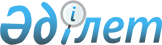 О проекте Соглашения об устранении технических барьеров во взаимной торговле между государствами-членами Таможенного союза и государствами-участниками Содружества Независимых Государств, не являющимися государствами-членами Таможенного союза
					
			Утративший силу
			
			
		
					Решение Комиссии таможенного союза от 23 сентября 2011 года № 809. Утратило силу решением Коллегии Евразийской экономической комиссии от 20 ноября 2018 года № 186.
      Сноска. Утратило силу решением Коллегии Евразийской экономической комиссии от 20.11.2018 № 186 (вступает в силу по истечении 30 календарных дней с даты его официального опубликования).
      Комиссия Таможенного союза решила:
      1. Принять к сведению информацию о разработке проекта Соглашения об устранении технических барьеров во взаимной торговле между государствами-членами Таможенного союза и государствами-участниками Содружества Независимых Государств, не являющимися государствами-членами Таможенного союза.
      2. Просить Стороны провести в срок до 25 октября 2011 года внутригосударственное согласование проекта документа, указанного в пункте 1 настоящего Решения.
      3. Настоящее Решение вступает в силу с даты его официального опубликования.
					© 2012. РГП на ПХВ «Институт законодательства и правовой информации Республики Казахстан» Министерства юстиции Республики Казахстан
				
Члены Комиссии Таможенного союза:
От Республики
От Республики      От Российской
Беларусь
Казахстан          Федерации
С. Румас
У. Шукеев          И. Шувалов